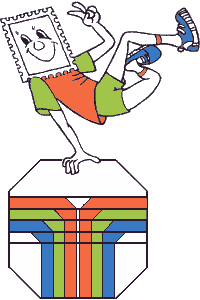 namestraßeortDeine Anmeldung zur Ausstellung ...Lieber Sammlerfreund,die Anmeldung deines ExponatsTitelhat am __ . __ . _____ dem Philatelistischen Ausschuss unserer Ausstellung vorgelegen.Wir müssen dir leider mitteilen, dass dein Exponat nicht für unsere Ausstellung angenommen wurde.Bitte habe dafür Verständnis, doch die vorhandene Rahmenzahl konnte nicht überschritten werden. Auch wurde Erstausstellern bevorzugt die Möglichkeit der Teilnahme eingeräumt.Auf deinem weiteren philatelistischen Weg und als Aussteller wünschen wir dir noch viel Erfolg und würden uns sehr freuen, wenn wir dich trotzdem bei unserer Ausstellung begrüßen dürfen.Mit philatelistischen Grüßen